SPICE MANUALOpen AMS simulator in your mosaic XP.file->new->text file, input the following spice file file->save as     input file name test.cir as follow.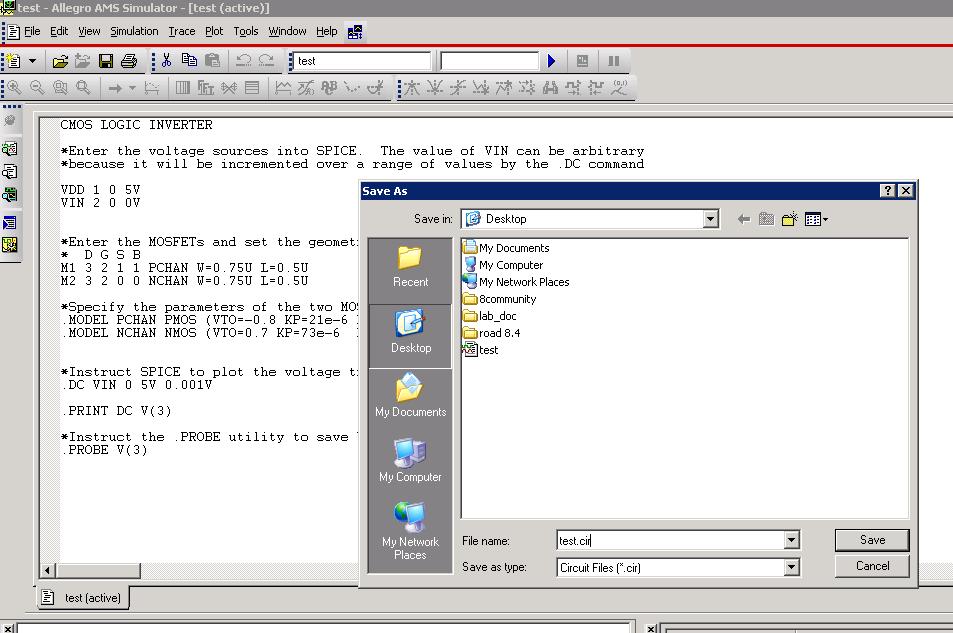 Click run botton on your right Trace->add trace, choose V(3)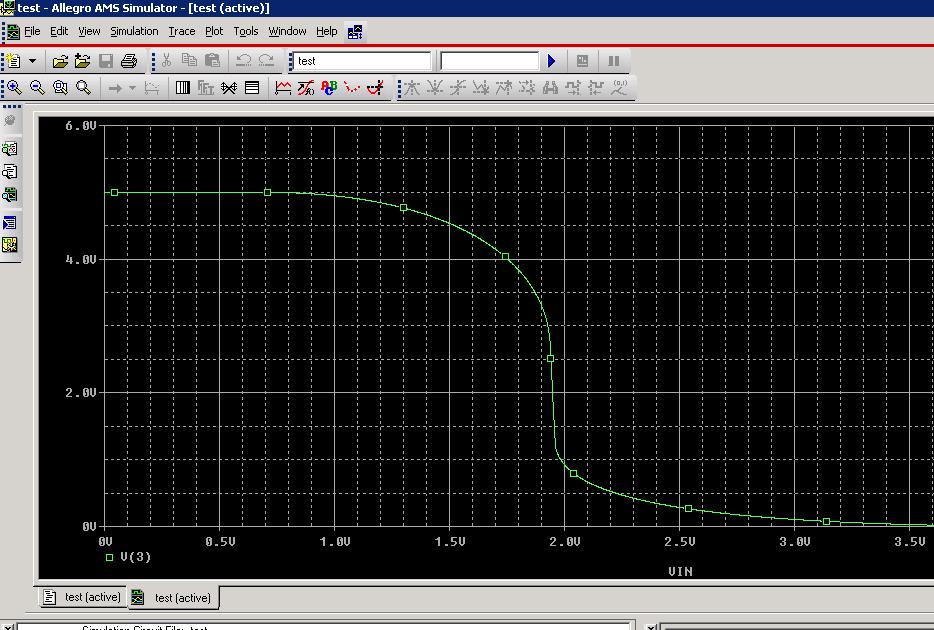 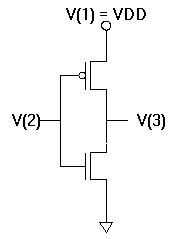 CMOS LOGIC INVERTER*Enter the voltage sources into SPICE.  The value of VIN can be arbitrary*because it will be incremented over a range of values by the .DC commandVDD 1 0 5VVIN 2 0 0V*Enter the MOSFETs and set the geometrical factors W and L:*  D G S BM1 3 2 1 1 PCHAN W=0.75U L=0.5UM2 3 2 0 0 NCHAN W=0.75U L=0.5U*Specify the parameters of the two MOSFETs:.MODEL PCHAN PMOS (VTO=-0.8 KP=21e-6 LAMBDA=0.03).MODEL NCHAN NMOS (VTO=0.7 KP=73e-6  LAMBDA=0.01)*Instruct SPICE to plot the voltage transfer characteristic for 0 < VIN < 5V.DC VIN 0 5V 0.001V.PRINT DC V(3)*Instruct the .PROBE utility to save VOUT during the .DC sweep.PROBE V(3).END